CURRICULUM VITAE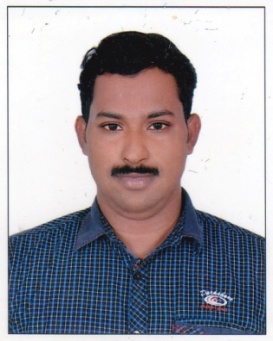 YOUSAF YOUSAF.361803@2freemail.com       OBJECTIVETo procure a challenging position in an innovative and progressive company where my skills and abilities can be utilized for my professional growth, the company's benefit as well as to serve the whole of mankind.WORKING EXPERIENCE1 Year working experience as a Cook at Sheik Palace in Oman.4 Years working experience as an Arabic Cook with H.H. SHAIK ABDULLA, S PALACE  in Abu Dhabi.    4 Years working experience as an Arabic Cook with ARMED FORCE OFFICER CLUB & HOTEL in Abu Dhabi – UAE.EDUCATIONAL QUALIFICATIONSSLCPASSPORT DETAILSDate of Issue		: 03-01-2012Date of Expiry		: 02-01-2022Place of Issue		: Abu DhabiPERSONAL DETAILSDate of Birth		:	02/02/1983Religion & Caste		:	MuslimSex			:	MaleNationality			:	IndianMarital Status		:	MarriedLanguage Known		:	English, Malayalam, Hindi & ArabicDeclarationI hereby declare that the above mentioned details are true and relevant to the best of my knowledge and beliefPlace: Koolimuttam      Date: 								